       Tara Elementary School      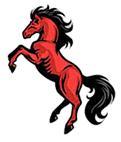 937 Mount Zion Road      Morrow, Georgia 30260     Phone (770) 968 – 2916     Fax (770) 968 – 2919                    Dr. Wakea N. Brown 				    Dr. Frances R. Thomas        Principal 					          Assistant PrincipalRight to Know Notification 2019-2020Right to Know Professional Qualifications of Teachers and ParaprofessionalsAugust 8, 2019Dear Parents,In compliance with the requirements of the Every Students Succeeds Act, Tara Elementary School would like to inform you that you may request information about the professional qualifications of your student’s teacher(s) and/ or paraprofessional(s). The following information may be requested:Whether the student’s teacher—has met State qualification and licensing criteria for the grade levels and subject areas in which the teacher provides instruction;is teaching under emergency or other provisional status through which State qualification or licensing criteria have been waived; andis teaching in the field of discipline of the certification of the teacher.Whether the child is provided services by paraprofessionals and, if so, their qualifications.If you wish to request information concerning your child’s teacher’s and/ or paraprofessional’s qualifications, please contact Dr. Wakea N. Brown, Principal at (770) 968-2916.Sincerely,Dr. Wakea N. Brown Principal Tara Elementary School       Tara Elementary School      937 Mount Zion Road      Morrow, Georgia 30260     Phone (770) 968 – 2916     Fax (770) 968 – 2919                    Dr. Wakea N. Brown 				    Dr. Frances R. Thomas        Principal 					          Assistant PrincipalNotificación de derecho a la información 2019-2020Derecho a conocer las calificaciones profesionales de los maestros y para profesionales8 de Agosto del 2019Estimados padres:Conforme a los requisitos de la Ley para que todos los alumnos tengan éxito, a la Escuela Primaria Tara le gustaría comunicarle que puede solicitar información sobre las calificaciones profesionales del (de los) maestro(s) y/o paraprofesional(es) de su hijo/a. Puede solicitarse la siguiente información:Si el maestro del alumno:ha cumplido con la calificación y los requisitos para la licencia del Estado para los niveles del grado y las asignaturas en las que el maestro enseña;está enseñando en carácter provisional o de emergencia a través del cual no se exigen los requisitos para la licencia ni la calificación del Estado yestá enseñando en el campo de la disciplina de la certificación del maestro.Si son paraprofesionales los que le brindan servicios al alumno y, de ser así, sus calificaciones.Si desea solicitar información acerca de las calificaciones del maestro y/o paraprofesional de su hijo/a, comuníquese con la Dra. Wakea N. Brown], al (770) 968-2916.Sinceramente,Dr. Wakea N. Brown Principal Escuela Primaria Tara